Chapter 12 Activity: Who Am I?Identify the person or persons described in each clue. More than one clue can describe the same person.1.  God chose me to be the mother of his Son.___________________________________________________________________________________2.  We traveled a long distance, guided by a strange star, to greet the newborn King of the Jews.___________________________________________________________________________________

3.  We were not able to find a place to stay on the night Jesus was born.___________________________________________________________________________________4.  I was free from Original Sin from the moment of my conception, a fact called the Immaculate Conception, and remained free from personal sin throughout my life.___________________________________________________________________________________5.  I am the second Divine Person of the Trinity.___________________________________________________________________________________6.  I was a fourth-century bishop whose generosity led to the custom of giving gifts in my name at Christmas.___________________________________________________________________________________7.  It is through my power that the Virgin Mary conceived Jesus.___________________________________________________________________________________

8.  I appeared to the Virgin Mary to ask her to be the mother of Jesus.___________________________________________________________________________________

9.  Upon hearing of the birth of Jesus, I gave orders to kill all the boys in Bethlehem.____________________________________________________________________________________10.  Even though I am the Son of God, I was born in a stable, where a manger served as my cradle.____________________________________________________________________________________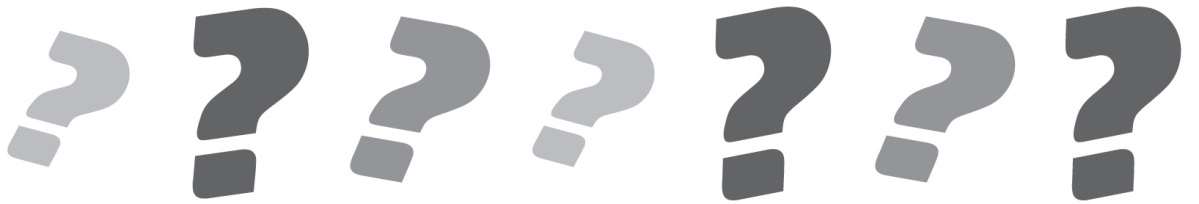 